IV  Targi  Ekonomii Społecznej25 sierpnia 2012 r. o godz.11.00 w Nowym WarpnieStowarzyszenie Czas Przestrzeń Tożsamość we współpracy z gminą Nowe Warpno już po raz czwarty organizuje Targi Ekonomi Społecznej.Ideą targów jest prezentowanie rozwoju przedsiębiorczości społecznej w województwie zachodniopomorskim. Targi są jednocześnie festynem rodzinnym obfitującym w rozmaite atrakcje: Dożynki Nowowarpieńskie, występy artystyczne, prezentacje dorobku poszczególnych organizacji m.in.: żywności regionalnej, wyrobów rękodzielniczych, propozycji spędzania wolnego czasu np. jazdy konnej, gier terenowych, survivalu.Swoje dokonania zaprezentują podmioty, spółdzielnie socjalne, stowarzyszenia i fundacje łączące działalność gospodarczą i społeczną działające  na terenie naszego regionu.Z roku na rok Targi zdobywają coraz większą renomę i zasięg ogólnopolski, do czego przyczyniają się wydarzenia towarzyszące, takie jak:Konferencja pt. „Lokalne spotkania z ekonomią społeczną” organizowana przez Fundację Inicjatyw Społeczno-Ekonomicznych z Warszawy, która jest istotnym miejscem ponadregionalnej dyskusji nt. przedsiębiorczości społecznej. W konferencji podobnie jak w latach ubiegłych weźmie udział wielu znamienitych gości. Konferencja odbędzie się w hali targowej w Nowym Warpnie równolegle z IV Targami Ekonomii Społecznej w godz. 09:00-14:00. V Ogólnopolski Przegląd Filmów Społecznych „Uda się” -  konkurs pt. „Przedsiębiorczość społeczna i ekonomia społeczna w obiektywie i reklamie ”. Podczas Przeglądu zaprezentowane zostaną materiały filmowe związane z rozwojem i promowaniem ekonomii społecznej oraz przedsiębiorczości  nadesłane w ramach konkursu pt. „Przedsiębiorczość społeczna i ekonomia społeczna w obiektywie i reklamie ”. Konkurs organizują Stowarzyszenie Czas Przestrzeń Tożsamość i Studio Doozo Pierwsza Spółdzielnia Socjalna w Szczecinie. Konkurs trwa od 1 czerwca do 25 sierpnia 2012 r. Jego celem  jest promowanie podmiotów ekonomii społecznej i przedsiębiorczości w ramach wspólnot lokalnych.        Odbywa się w następujących kategoriach:  reportaż filmowy, felieton filmowy, reklama        filmowa.  Rozstrzygnięcie konkursu i wręczenie nagród laureatom nastąpi w sobotę w hali       targowej w Nowym Warpnie o godz. 14:30-16:30.Dożynki Nowowarpieńskie. Tradycją Targów w Nowym Warpnie są Dożynki Nowowarpieńskie organizowane przy wsparciu samorządu gminnego i powiatowego. W planie przewidziany jest przemarsz korowodu dożynkowego do kościoła p.w. WNMP w Nowym Warpnie, dziękczynna Msza Święta, święcenie wieńców dożynkowych, a także prezentacje poszczególnych sołectw oraz degustacje lokalnych potraw. Dożynki  rozpoczynają się o godz.12.00 wymarszem barwnego korowodu. II Radiowy Dzień Przedsiębiorczości Społecznej. W ramach którego, Polskie Radio Szczecin prezentować będzie  relacje z targów na swojej antenie oraz w Programie III Polskiego Radia.Prezentacją  towarzyszyć  będę występy zespołów: - Percival – Muzyka Słowian i Wikingów- Tocomala – Grupa Bębniarzy- Zespoły ludowe ze Stowarzyszenia LGD Ziemia Pyrzycka: Złota Jesień oraz Seniorita- Zespół ludowy ze Stowarzyszenia Dolnoodrzańska Inicjatywa Rozwoju Obszarów Wiejskich z  GryfinaWspółorganizatorami wydarzenia są:Stowarzyszenie Czas Przestrzeń Tożsamość„Studio Doozo” Pierwsza Spółdzielnia Socjalna W SzczecinieGmina Nowe WarpnoCentrum Rozwoju Społeczno-Gospodarczego sp. z. o. oPatronat nad Targami i Przeglądem sprawują:Minister Rozwoju Regionalnego  Elżbieta BieńkowskaMarszałek Województwa Zachodniopomorskiego  Olgierd GeblewiczMinisterstwo Pracy I Polityki Społecznej  Władysław Kosiniak-KamyszPatronat medialny objęło:POLSKIE RADIO SZCZECINPORTAL „ekonomiaspoleczna.pl”3 sektor.tvDodatkowe informacje można znaleźć  na stronie internetowej: www.udasie.pl  oraz facebook.com/ekonomiaspolecznaKatarzyna Jaroszewicz – tel. kom. 508623296,  e-mail: k.jaroszewicz@owes.org.plIwona Giers  tel. kom. 508623294,   e-mail: i.giers@owes.org.plAntoni Sobolewski tel. 601 504 905 e-mail a.sobolewski@post.pl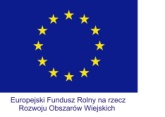 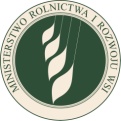 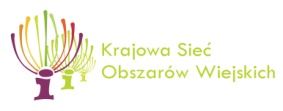 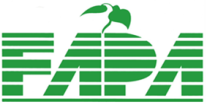 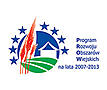 „Europejski Fundusz Rolny na rzecz Rozwoju Obszarów Wiejskich:Europa inwestująca w obszary wiejskie.”Projekt opracowany przez Stowarzyszenie Czas Przestrzeń TożsamośćProjekt współfinansowany ze środków Unii Europejskiej w ramach Pomocy Technicznej Programu Rozwoju Obszarów Wiejskich na lata 2007-2013 Instytucja Zarządzająca Programem Rozwoju Obszarów Wiejskich  na lata 2007-2013 - Minister Rolnictwa i Rozwoju WsiOrganizatorzy: Patronat medialny: Patronat nad Targami:Patronat nad Przeglądem: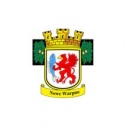 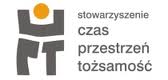 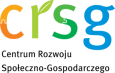 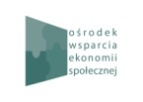 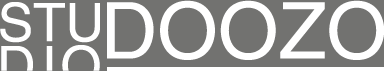 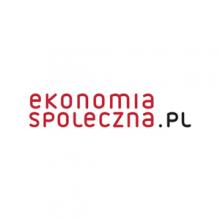 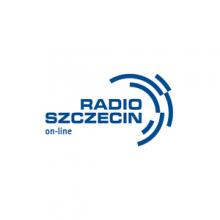 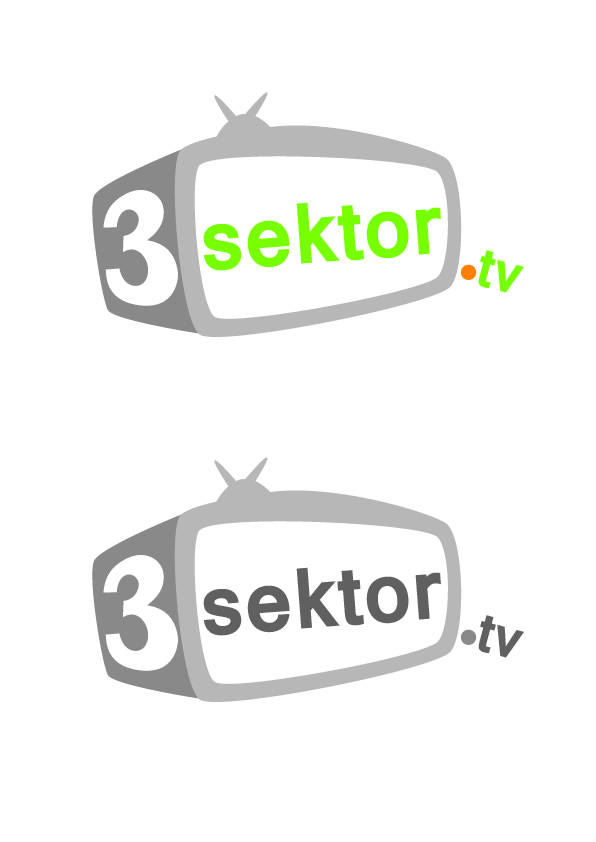 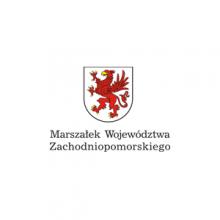 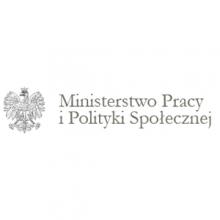 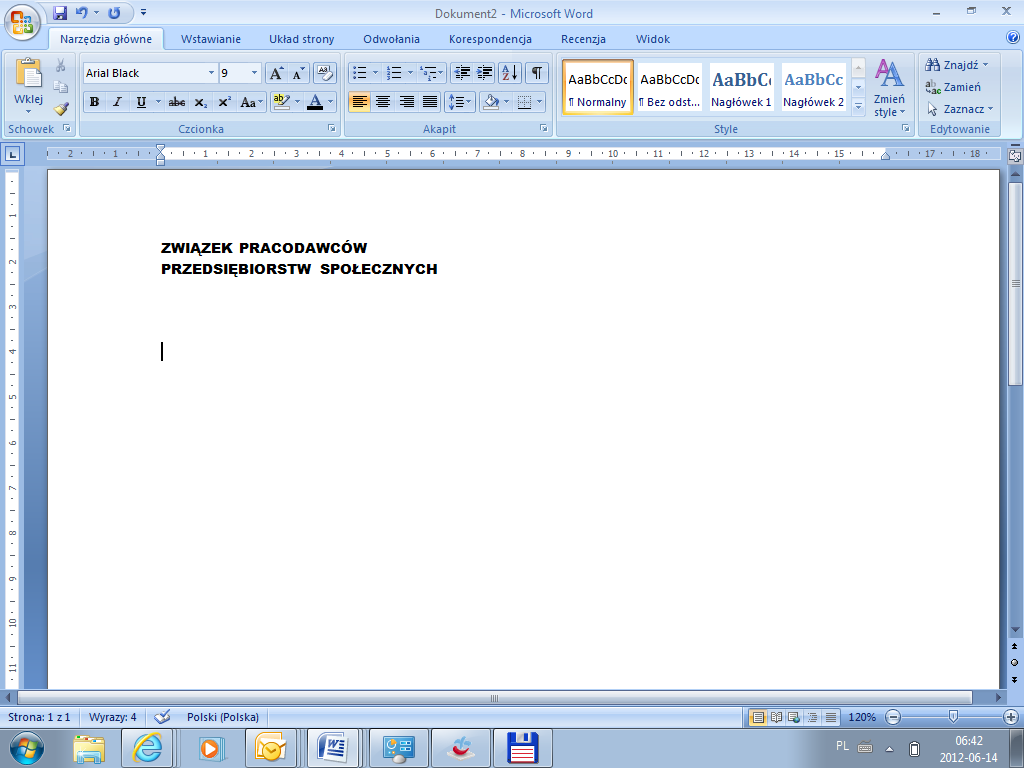 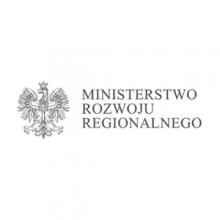 